Fiche de préinscription AE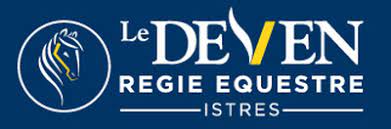 Nom : …………………………………………………………… Prénom : ………………………………………………………. Né(e) le : ………………………. à : ……………………….. Département : ………………………………………………. Adresse : …………………………………………………………………………………………………………………………………...Code postal : ………………………………………………. Ville : ……………………………………………………………… □□□Téléphone : ………………………………………………….Mail : ………………………………………………………………@........................................................................ Niveau galop : …………….PSC1 :  Oui □ Non □Certificat Médical de moins de 3 mois : Oui □ Non □Le dossier complété et signé est à renvoyer par mail à : formation.ledeven@gmail.com Un email vous sera envoyé pour confirmer votre inscription Fait à : ……………………………………………… Le : ……………………………………………………….   Fiche de préinscription BJEPSNom : …………………………………………………………… Prénom : ………………………………………………………. Né(e) le : ………………………. à : ……………………….. Département : ………………………………………………. Adresse : …………………………………………………………………………………………………………………………………...Code postal : ………………………………………………. Ville : ……………………………………………………………… Téléphone : ………………………………………………….Mail : ………………………………………………………………@........................................................................ Niveau galop : …………….PSC1 :  Oui □ Non □Certificat Médical de moins de 3 mois : Oui □ Non □Le dossier complété et signé est à renvoyer par mail à : formation.ledeven@gmail.com Un email vous sera envoyé pour confirmer votre inscription Fait à : ……………………………………………… Le : ……………………………………………………….   Certificat médicalDE NON CONTRE INDICATION A LA PRATIQUE DU SPORT ET/OU DE L’EQUITATIONJe soussigné, Docteur			, certifie avoir reçu et examiné le cavalier	_ , né(e) le	_ /	_ /  	n° licence	_Eu égard à l’examen du cavalier ci-dessus, je déclare n’avoir constaté à ce jour aucune contre- indication à la pratique du sport et/ou de l’équitation.Pratique en compétition :	□ oui	□ nonN° d’inscription à l’ordre des médecins :  	Date :Signature et cachet du médecin :LOGO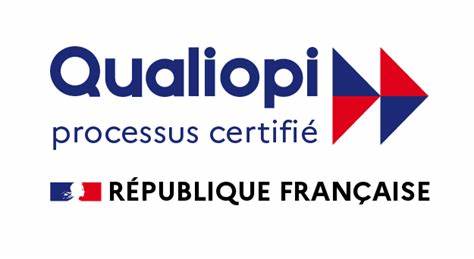 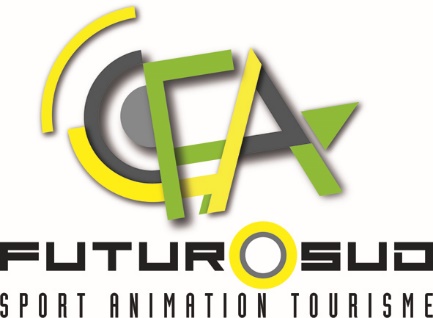 